中區登山健行活動-員林藤山步道彰化溪湖　柯助伊理事康樂福利委員會中區召集人：賴文福　　藤山步道在員林八卦山脈，為一條好走的柏油登山路徑，春夏交接時，盛開的油桐花滿山遍野，落英繽紛，山徑一片雪白，尋幽訪勝者，絡繹於途。八卦山脈地勢高亢，為缺水的紅土台地，只能種植鳳梨、茶葉、竹筍、生薑等耐旱作物。我們緬懷先民耕種收成之辛苦。途中有一古樸三合院，取名安徽手工包子饅頭店，飄來陣陣香味，主人凌晨即生火擀麵，成品新鮮香甜，登山者在此遙望山景，歇腳品嚐。我們也要一嚐手工麵食，但只能休息片刻，即必須下山轉往羊肉的故鄉溪湖。因為柯助伊理事已為我們準備好羊肉大餐，溪湖羊肉夙負盛名，所謂南岡山，北溪湖，口味不辛不燥，湯頭清爽，入口即化，夏滋冬補，美顏強身，全身通暖，老少咸宜。多謝柯助伊理事費心的安排，餐後我們要到溪湖糖廠吃蔗糖冰棒，搭小火車，在無垠的蔗田裡，清風迎來，枝頭小鳥，田埂小溪，紅瓦農舍，還有心喜快樂的會員們。多謝學會的支持，多謝柯助伊理事的安排，更歡迎全國會員來參加中部的旅遊盛宴。日期：108年4月21日（星期日）集合點一：上午8:00茂盛醫院停車場（台中市北屯區昌平路30-6號）集合點二：上午8:00（烏日高鐵站1樓6號出口）行程：9:30藤山步道－11:30往溪湖－12:30午餐－14:30溪湖糖廠－15:00小火車－16:00賦歸攜帶用具：雨衣、拐杖、禦寒衣物、水、手套★報名方式：欲參加者請於108年3月30日前報名，並事先繳交每人300元費用（限會員及配偶或直系血親者，非會員每人費用600元）及填寫下列報名表傳真回復學會。   線上報名連結：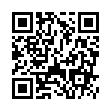 繳款方式：郵局劃撥帳號：00037773    戶名:台灣婦產科醫學會為保障權益將為每一位參加者加保旅遊平安險，請務必填妥下列每項資料。學會電話：02-25684819   　傳真：02-21001476 建議高鐵車次：（車票請自行購買）去程：北上可搭1302車次（每站皆停），南下可搭603車次（苗栗不停）回程：北上可搭下午5:32分664車次，南下：可搭下午5:48分663車次會員資料會員資料參加人員2參加人員2參加人員3參加人員3會員姓名眷屬姓名眷屬姓名會員編號□配偶或直系血親□朋友□配偶或直系血親□朋友出生年月日出生年月日出生年月日身份證號身份證號身份證號行動電話集合點(必填)集合點(必填)集合點(必填)集合點(必填)